无线网络使用手册认证介绍校园网认证方式统一使用WEB认证方式，用户连接网络通过自动获取地址后，打开浏览器输入外网网址后会自动打开认证界面，通过用户名密码信息认证通过后，即可访问Internet网络。PC端登录流程1. 连接校园网线路后，通过自动获取方式获得IP地址，可通过查看【网络共享中心】里的【本地连接】属性，确认是否为自动获取地址方式：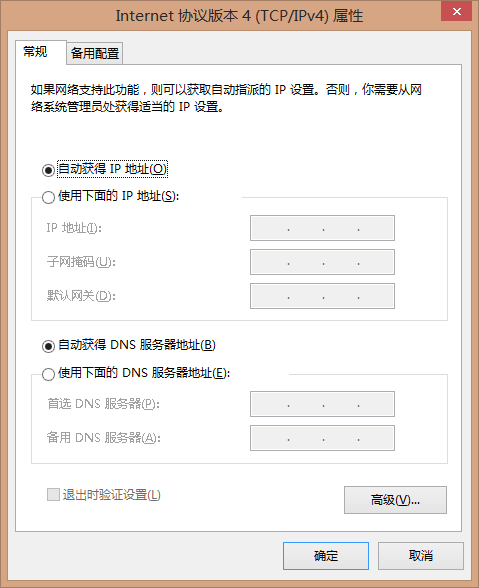 2、连接成功后，可以通过浏览器打开任意网站，(如新浪、搜狐、淘宝等，https页面暂无法跳转)，会弹出网页认证界面如下图：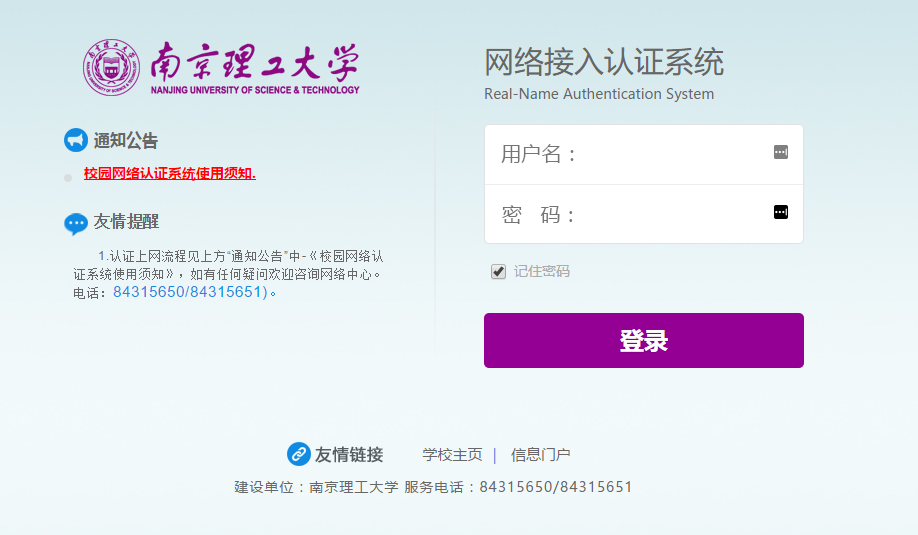 填写用户名、密码信息，点击【登录】按钮即可完成网络接入认证流程，显示登录成功后的账号信息，如下图：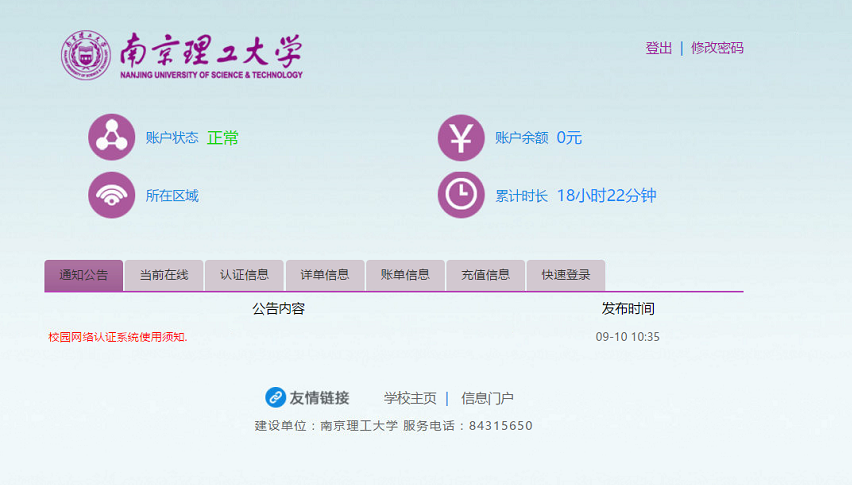 完成认证登录后，即可访问网络资源。注销登陆操作用户完成网络访问需求后，可以通过浏览器打开http://m.njust.edu.cn/打开信息页面，如下图：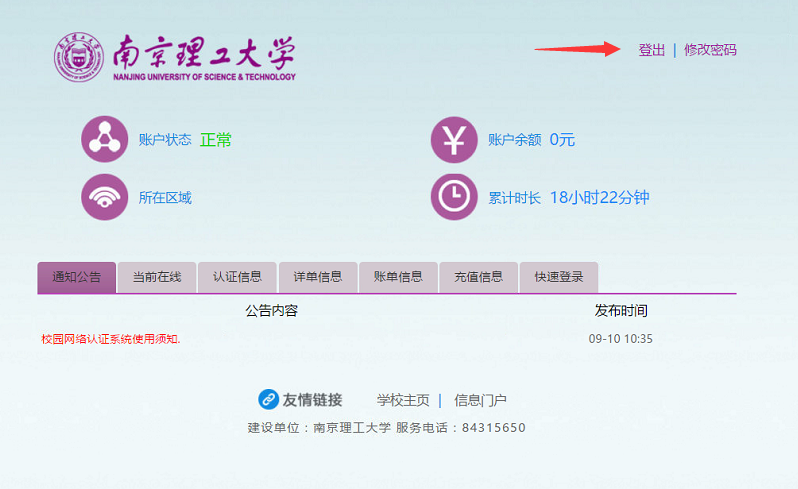 点击右上角【登出】链接，完成账号注销操作，结束此次网络使用。用户信息查询用户账户使用信息查看和更改操作，可以通过浏览器打开：http://m.njust.edu.cn/打开信息页面，如下图：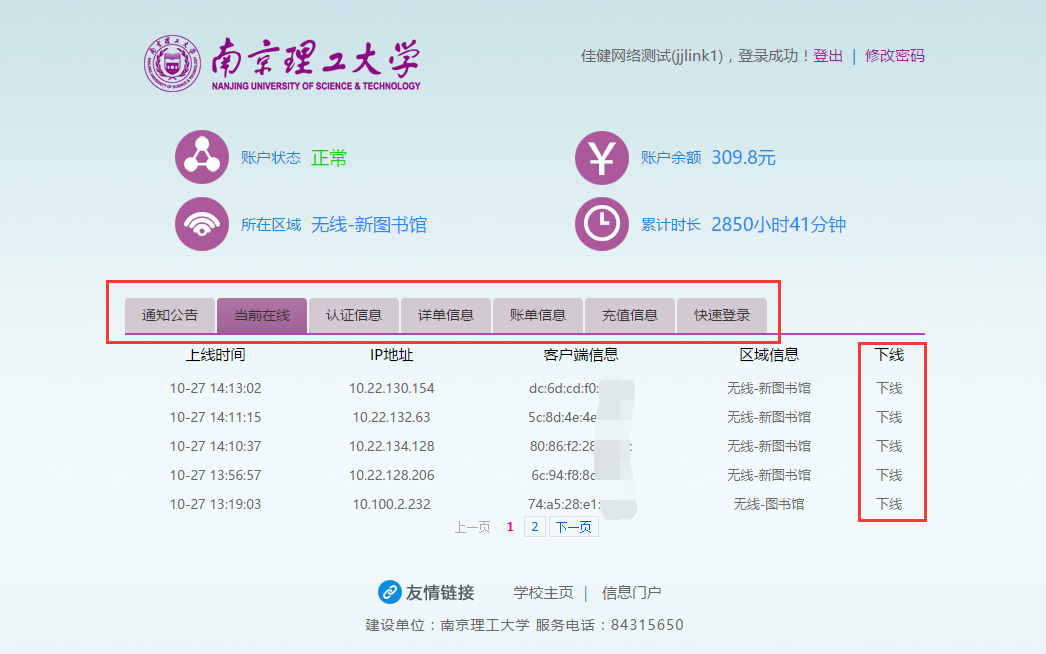 该页面可上可对用户的认证记录、账单信息、充值记录、账单信息以及账号的同时在线设备的下线完成管理和查询。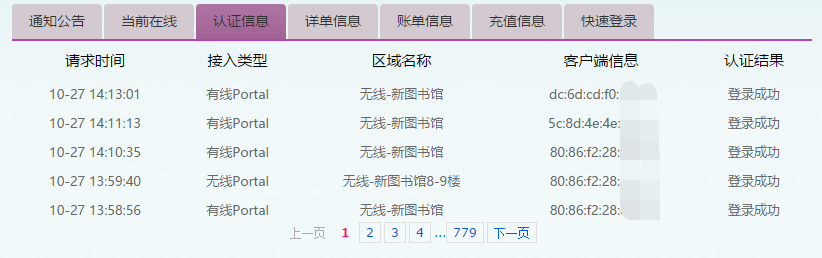 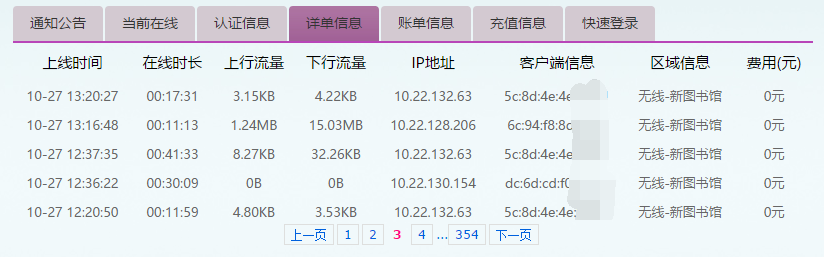 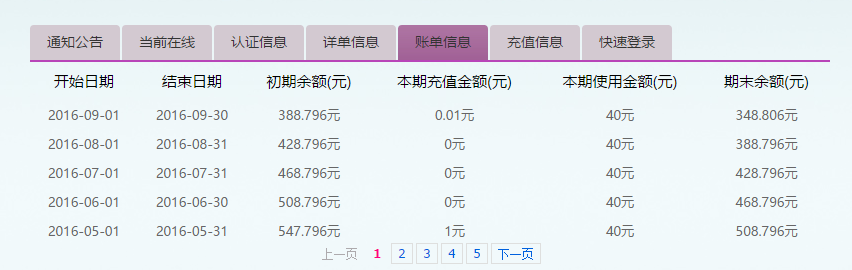 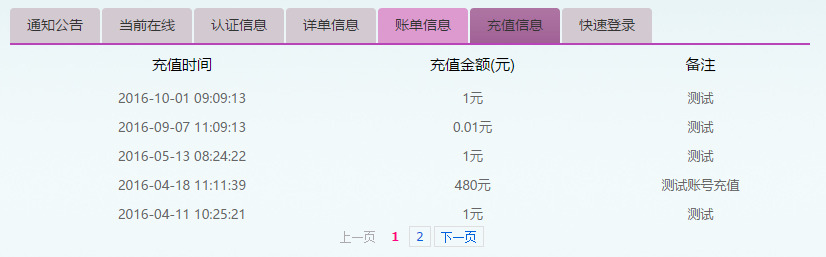 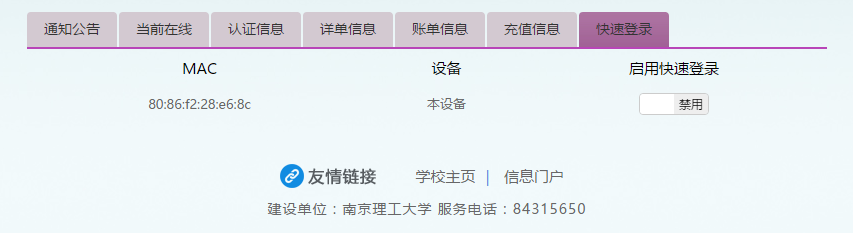 密码修改南理工网络计费系统密码修改可以再登录成功后的页面右上角点击“修改密码”来完成密码修改，如下图：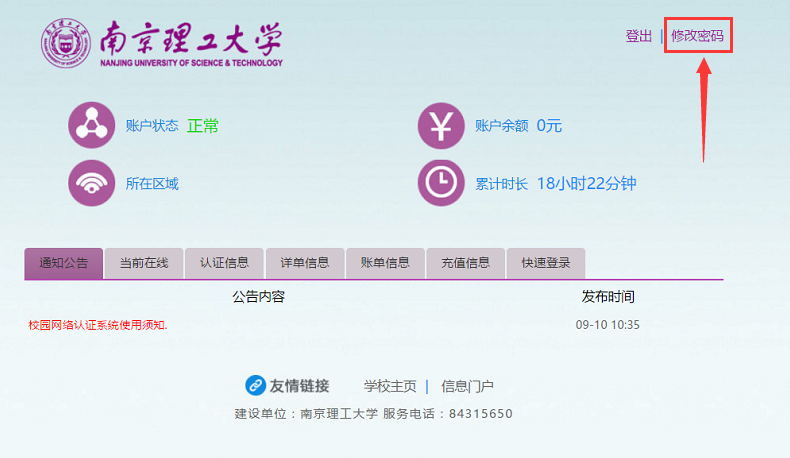 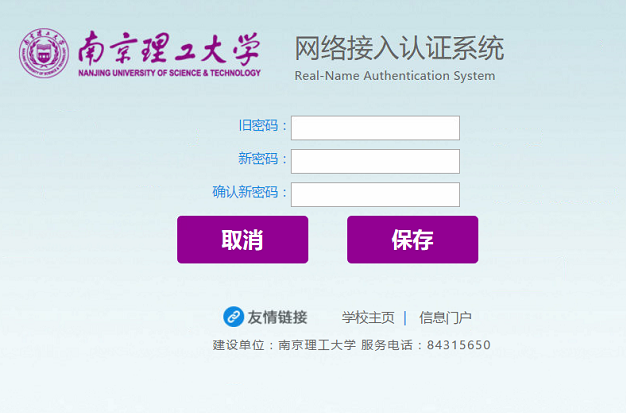 设置快速登录如需要联网直接认证访问外网，可以再登录成功后对当前设备开启“快速登录”。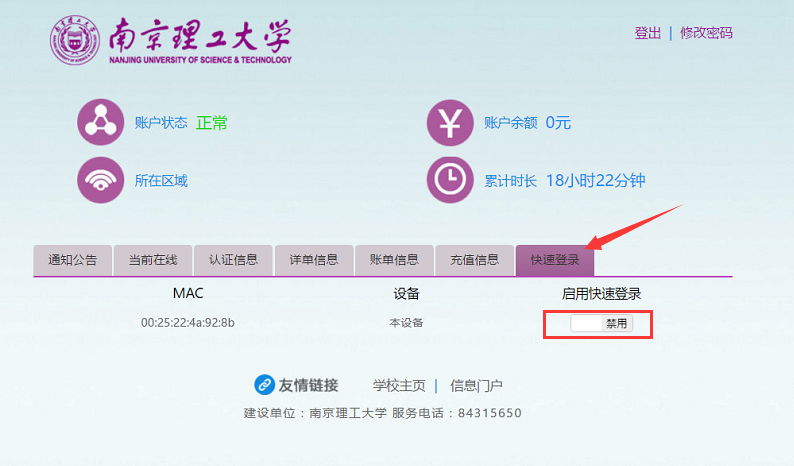 手机端流程手机端用户打开手机设置，搜索无线连接无线信号“NJUST”。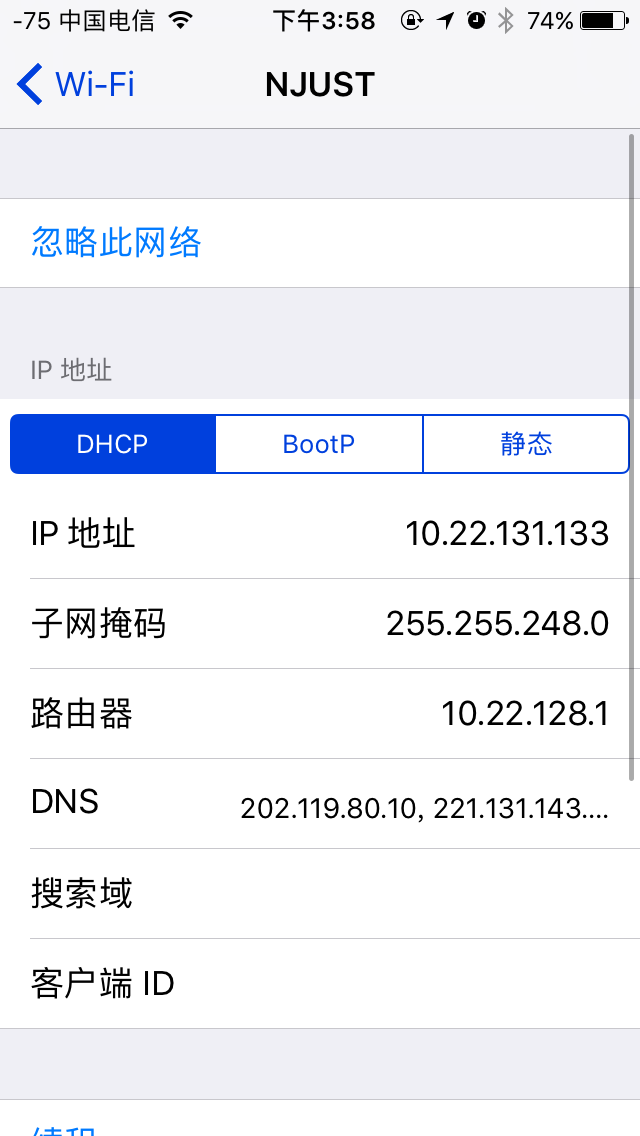 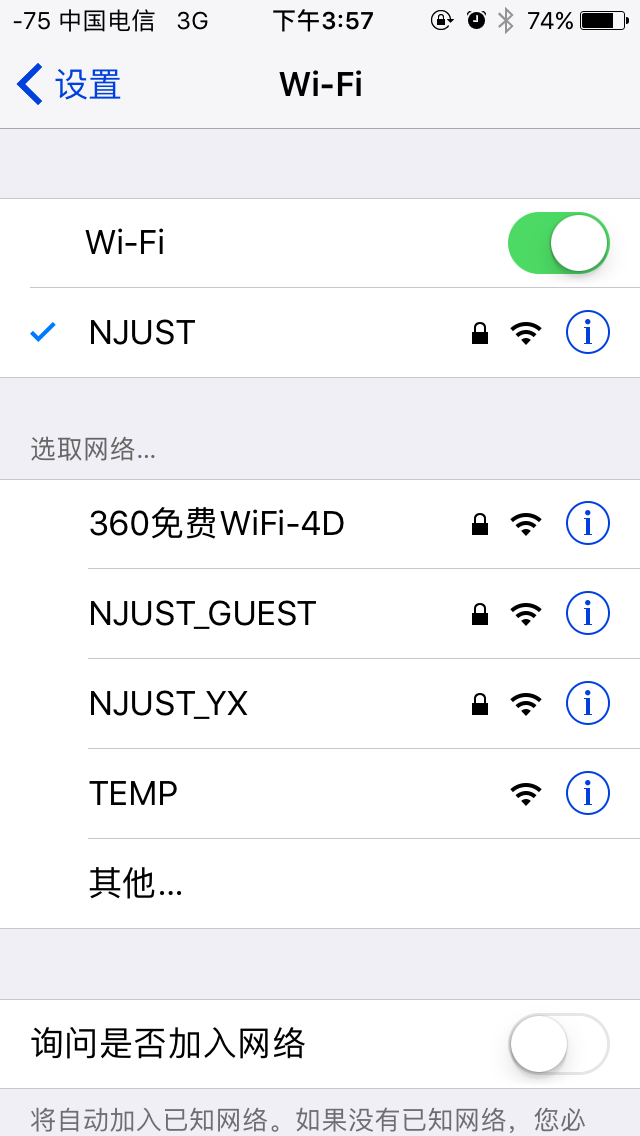 2. 链接成功后，可以通过浏览器打开任意网站，(如新浪、搜狐、淘宝等，https页面暂无法跳转)，会弹出网页认证界面如下图：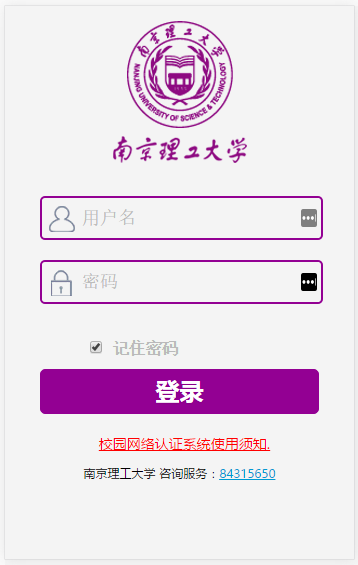 3.输入用户名密码点击“登录”即可完成登录，弹出如下登录成功页面，此时即可访问互联网。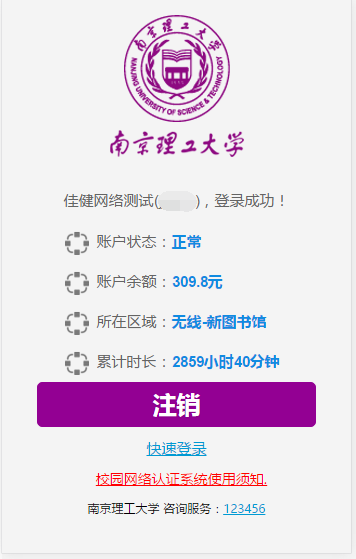 4.手机端修改密码，可再手机端登录成功后页面点击“修改密码”连接完成密码修改操作，如下图：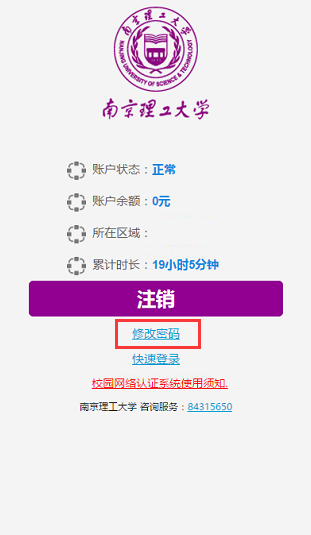 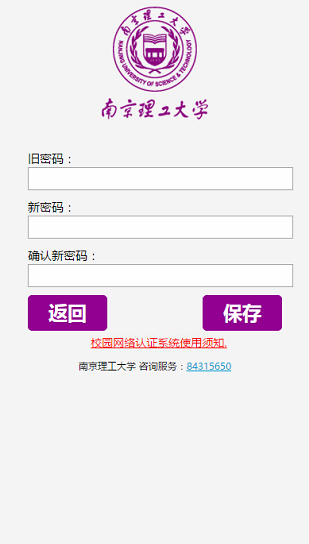 5.手机端快速登录设置,如用户需要完成手机端设备快速登录开启设置,可在登录成功页面,点击”快速登录”,开启设备快速登录即可，如下图：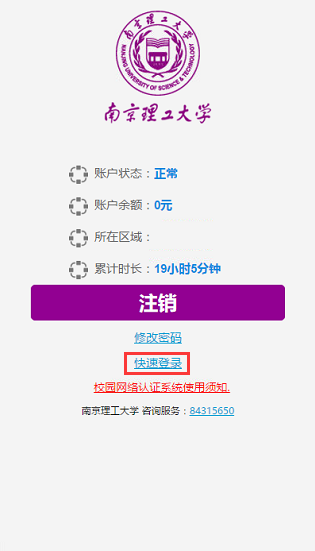 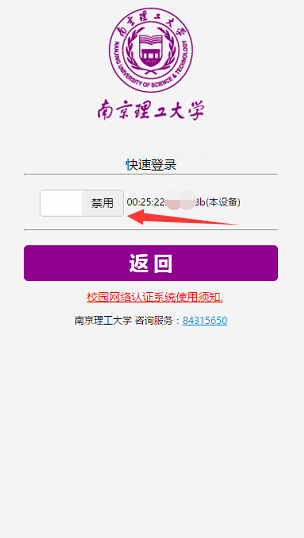 南京理工大学 信息化建设与管理处 服务电话：84315650  84315651